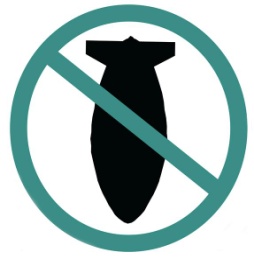 Stop Arming Saudi - End the War on Yemen